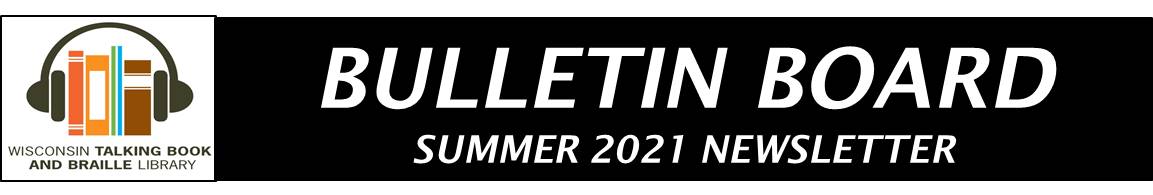 What’s Been Happening at WTBBL!Summer days are here! We hope you are having a great summer, especially when we can now slowly return to life before the pandemic. WTBBL has exciting news to share! The National Library Service (NLS) has recently made some changes to the way materials are circulated to improve patron services and increase efficiencies. As a result, we are introducing a better way of sending digital audiobooks to you starting this fall. The new system is called Duplication on Demand (DOD), and instead of sending one book on one cartridge, you will be receiving multiple books on one cartridge. How will DOD affect my service?No more waiting for a book that’s checked out! We can access the entire collection and download a copy of any book for you on demand. We can fit many titles on one cartridge! That means you will receive less mail from us. We can customize your service and make individual cartridges for you based on your requests or preferences; for example, we can send all of a series or a favorite subject or author on one cartridge. No due dates! What is different about DOD cartridges?DOD cartridges have multiple titles on them. You move from one title to the next using the Bookshelf mode on the player. The Bookshelf instructions are included in this Newsletter. No more flipping the mailing card to return a cartridge. A permanent label with our return address is on the plastic case. You can take out the mailing card and discard it. Less confusion! Cartridges no longer need to be returned in the same container that they came in.As always, contact us if you have any questions or need to make any adjustments to your DOD service. Also, if you have not accessed your BARD service in more than six months, your BARD account will need to be reactivated. Reach out to us to reactivate your BARD account and to reset your password. Enjoy the summer, stay well, and keep on reading!HOW TO ACCESS MULTIPLE BOOKS ON A SINGLE CARTRIDGEWhen you receive a cartridge with multiple books on it, you can access the books in one of two ways: The Easy Way and the Bookshelf Mode.#1 - The Easy Way1. When you reach the very end of the book or the initial instructions, press the green rectangular Play button. 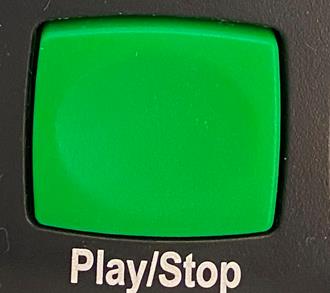 2. The machine will then prompt the patron to “Press the Play button again to go to the next book.” Go ahead and press the play button again, and the machine will start playing the next book. #2 – The Bookshelf Mode (Skipping over books, etc.)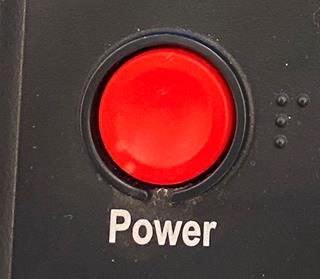 1. Insert the cartridge in the player and turn on the power by pressing the red, circular Power Button. 2. Press and hold the green, rectangular Play button for about 3 seconds until the player beeps and says “Bookshelf” and announces the number of books on the cartridge.3. Tap the Rewind or Fast Forward buttons, located on each side of the green rectangle Play button, to move to the next book. The book title will be announced. To advance to the next title, just press the Fast Forward button again or tap the Rewind again to go to the previous book.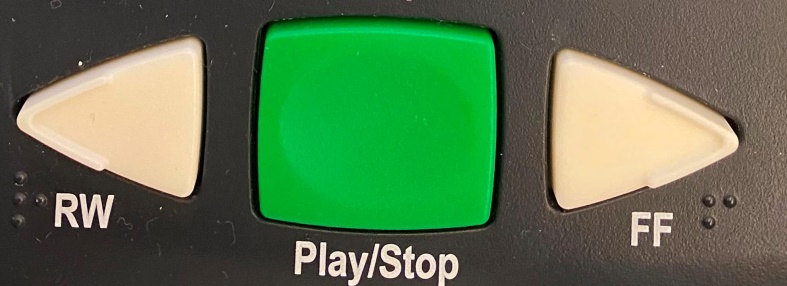   4. Once you get to the title you want to read, press the green, rectangular Play button. The player will exit the Bookshelf Mode and start playing the selected title. Summer ReadingDon’t forget that summer reading is happening right now and it is not too late to get signed up! This year WTBBL is opening up Summer Reading to patrons of all ages. So if you enjoy reading, join us in some fun this year!This year’s summer reading log will be a large print/braille bingo sheet. The challenge is to complete at least one bingo! (three squares in a row any direction) and return the completed sheet by August 31st. This will get your name entered in the drawing for the grand prize. If you are interested in participating, or would like more information, contact WTBBL at 1-800-242-8822 or 414-286-6918 or by email at CESaldu@milwaukee.gov.WTBBL 2021 Adult Book ClubThe WTBBL Adult Book Club meets on the phone using a toll-free phone number 1-855-753-0200 every other month on a Tuesday. There are two sessions from which to choose: 1:30 to 2:30 pm or 6:30 to 7:30 pm.  The same book is discussed at both sessions. Tuesday, August 3rd 1:30 and 6:30 The Lincoln Lawyer by Michael Connelly DB61492 L.A. criminal defense lawyer Mickey Haller defends lowlife clients out of his Lincoln Town Car. He eagerly takes the case of Louis Roulet, a wealthy Beverly Hills man arrested for beating a prostitute, but soon becomes suspicious of his client's behavior. Violence and strong language. Bestseller. 2005.Tuesday, October 12th 1:30 and 6:30 The Giver of Stars by Jojo Moyes DB96907 1937. Alice Van Cleve is still trying to adjust to married life and living in Kentucky after being raised in England. When offered the chance to join a group of women to deliver Eleanor Roosevelt's new traveling library, she jumps at it. But they face dangers. Unrated. Commercial audiobook. 2019.Tuesday, December 7th 1:30 and 6:30 Maybe You Should Talk to Someone: A Therapist, HER Therapist, and Our Lives Revealed by Lori Gottlieb DB94667 A psychotherapist and advice columnist gives a behind-the-scenes look at the therapeutic process. Shares details of her work at her Los Angeles practice and discusses the emotional crisis that led her to begin therapy herself. Unrated. Commercial audiobook. 2019.Historical Fiction: World War IIThe Book of Lost Names by Kristin Harmel DB100408 Sixty years after Germany surrendered World War II, librarian Eva Traube Abrams spots a book she hasn't seen since the war in a news article. In the book, she recorded the names of the Jewish children she helped forge new identities for during the war and she reflects. Unrated. Commercial audiobook. 2020.The German Heiress by Anika Scott DB102016 During World War II, German heiress Clara Falkenberg earned a reputation while running her family's ironworks empire. Two years after the war, she flees capture by British officers seeking to question her actions during the war. Under a fake identity, she searches for her best friend and answers. Unrated. Commercial audiobook. 2020.Code Name Hélène by Ariel Lawhon DB099499 1944. Counterintelligence operative Nancy Wake, code name Hélène to the British and Madame Andrée to the French, parachutes into France. Her life has been building to this moment, from marrying industrialist Henri Fiocca in the 1930s to her escape through Spain to avoid capture by the Gestapo. Unrated. Commercial audiobook. 2020.Crossings by Alex Landragin DB099605 On the eve of World War II, a bookbinder has gained possession of a manuscript which he discovers can be read multiple ways after he has bound it. The three stories intertwine to create a tale of love, longing. and empathy. Unrated. Commercial audiobook. 2020.The Elephant of Belfast by S. Kirk Walsh DB103062 Belfast, October 1940. Twenty-year-old zookeeper Hettie Quin arrives at the city docks in time to meet her new charge: an orphaned three-year-old Indian elephant named Violet. She will protect Violet as WWII rages on and Belfast itself is bombed by the Germans. Unrated. Commercial audiobook. 2021.The Whispers of War by Julia Kelly DB098468 England, 1939. Three friends worry over the future. Socialite Nora tries to find work with the government. Matchmaker Hazel tries to hide secrets. And German expatriate Marie fears imprisonment if war comes. When Germany invades Poland, Marie is labeled an enemy alien and the three work together to keep her free. Unrated. Commercial audiobook. 2020.New Wisconsin Titles AvailableABLE (Audio & Braille Literacy Enhancement) has produced more Wisconsin books for your reading pleasure. These titles are available on DB cartridges or on BARD.Beaten and Left for Dead: The Story of Teri Jendusa-Nicolai by Dave Alfvin; foreword by Lundy Bancroft DBC08342This book gives an intimate view of extreme marital violence when Wisconsin resident Teri Jendusa-Nicolai was beaten by her abusive husband and left to die. Adult. Violence. Capital Times: a Proudly Radical Newspaper’s Century-Long Fight for Justice and for Peace by Dave Zweifel and John Nichols DBC08327"The Capital Times" offers an in-depth look at the storied past, present, and future of Madison, Wisconsin's legendary daily newspaper. Adult.Cris Plata: From Fields to Stage = Del Campo al Escenario by Maia Surdam DBC08208Biography of Cris Plata's journey from the farm fields to the musical stage, written in English and Spanish. Part of the Badger Biographies series. For grades 4-7.Damn the Old Tinderbox!: Milwaukee’s Palace of the West and the Fire that Defined an Era by Matthew J. Prigge DBC15462"Damn the Old Tinderbox" is an historical narrative of the deadly Newhall Fire of 1883. The book details give life to the characters who helped build the Newhall, the mystery surrounding it, and its inmates' demise. Adult. Unrated.Dead Big Dawg: Loon Lake Fishing Mystery, Book 19 by Victoria Houston DBC15458Lew Ferris is a small town Police Chief for Loon Lake. Typically a quiet town, but when a couple of high-profile murders occur alongside a disappearance, Chief Ferris has to follow the thread of clues to discover the real culprit in this installment of the Loon Lake Fishing Mystery series. Adult.The Front Porch is Gone by Dorlee Clark Rohlfing DBC08306When Svea Jansson was a child, escaping to the front porch was her place of comfort during the arguments between her mother and grandmother. As this coming-of-age story unfolds, Svea discovers the cover-up of her birth records and Ellen, the woman she calls mother. Adult. Unrated.Job Man: My Life in Professional Wrestling by Chris Multerer with Larry Widen; foreword by Baron von Raschke DBC15470"Job Man" is Chris Multerer's aka Chris Curtis's story of his career as a job man from Milwaukee. With a career that spans decades, Multerer wrestled with the best of them throughout Pro Wrestling's regional heyday in the Midwest and Southern circuits. Multerer's enthusiasm for the sport is palpable in this no-holds-barred story of a man living his dream as a pro wrestler. Adult.John Bascom and the Origin of the Wisconsin Idea by J. David Hoeveler DBC08275During the Progressive Era, John Bascom promoted academic freedom, an open pursuit of knowledge -- the "Wisconsin Idea" -- an idea meant to protect the intellectual freedom of citizens, their educational repositories, and their government. Adult.Life in a Northern Town: Cooking, Eating, and Other Adventures Along Lake Superior by Mary Dougherty DBC15448"Life in a Northern Town" is a cookbook with a geographical focus based in a small Wisconsin town on the shores of Lake Superior known as Bayfield. Dougherty showcases the unique seasons of Lake Superior and how they influence their harvesting, and ultimately, their cooking. Adult.Milwaukee County’s Oak Leaf Trail: a History by Jill Rothenbueler Maher; foreword by Amelia Kegel DBC15471"Milwaukee County's Oak Leaf Trail" is a detailed history on the creation of bike trails and the emergence of bike culture in relation to Milwaukee County and Milwaukee County's park system and how it cumulated in the venerable Oak Leaf Trail. Adult.Pistols and Petticoats: 175 Years of Lady Detectives in Fact and Fiction by Erika Janik DBC08261This book explores the history of fictional and real life police women and women detectives, and how the constantly changing cultural and media landscape affects the perception of female policing. "Pistols and Petticoats" is a comprehensive chronicle of women's struggle for the equal right to serve in law enforcement. Adult.Roll by Darcy Miller DBC08323When Ren discovers his new neighbor Sutton is training the Birmingham Roller Pigeons for a competition, they strike up a friendship, just as Ren's best friend Aiden begins playing basketball with the popular kids. For grades 3-6.The Shadows in My Heart by Mary A. Havens with Lynn Wiese Sneyd DBC08348Set on a Wisconsin farm, author Mary Havens' memoir offers strength and hope to the women and men who endure the struggles associated with domestic violence and abuse and reassures them that it is indeed possible to create a better life. "The Shadows in My Heart" is a testament to that better life. It is irrefutable proof of the power of persistence, resilience, and love. Adult. Unrated.The Silver Man: The Life and Times of Indian Agent John Kinzie by Peter Shrake DBC08249Historian Peter Shrake takes an in-depth look at the life and times of Indian agent John Kinzie who spent much of his life working with Native American tribes on the Wisconsin frontier. Adult.  Violence.Simple Things: Lessons from the Family Farm by Jerold W. Apps DBC15441"Simple Things" by Jerry Apps is a collection of stories and the lessons he learned relating to growing up on a Wisconsin farm in Waushara County. Adult.Some Like It Cold: Surfing the Malibu of the Midwest by William Povletich DBC08301The life story of Lee and Larry Williams, two brothers from Sheboygan, Wisconsin. Spanning several decades, this biographical book takes a look at what life and surfing is like on Lake Michigan. Adult.Sport: Ship Dog of the Great Lakes by Pamela Cameron DBC15489"Sport" is a children's book for all ages telling the true story of a Great Lakes ship dog. For grades K-3.Staggered Paths: Strange Deaths in the Badger State by Steven Spingola DBC08343Retired Milwaukee Police Department Homicide Lieutenant Steven Spingola investigates the strange deaths of over two dozen young men in Wisconsin. By examining the details of each case extensively, the author details how many share an unusual amount of similarities. Adult. Some strong language and violence.The World of Laura Ingalls Wilder: the Frontier Landscapes that Inspired the Little House Books by Marta McDowell DBC08326"The World of Laura Ingalls Wilder" explores Wilder's deep relationship to the landscape. Follow the wagon trail of the series, starting in the Wisconsin setting of "Little House in the Big Woods," to the Dakotas, and finally, to Missouri. Throughout, you will learn details about Wilder's life and inspirations. Discover how to visit the real places today and even learn to grow the plants and vegetables featured in the stories. Adult.Print/Braille Picture BooksWTBBL has print/braille picture books that are great for sharing with a child. The new books are contracted braille using the Unified English Braille Code.Just Ask! Be Different, Be Brave, Be You by Sonia Sotomayor; illustrated by Rafael López BR 22864Sonia and her friends plant a garden, and each one explains how they contribute in his or her own special way. PRINT/BRAILLE. For grades K-3. 2019.The Great Indoors by Julie Falatko; illustrated by Ruth Chan BR 22803Woodland animals camp in a human house for a weeklong vacation while the family that lives there is away. PRINT/BRAILLE. For preschool-grade 2. 2019.At the Mountain’s Base by Traci Sorell; illustrated by Weshoyot Alvitre BR 22865A Cherokee family waits for the return of a loved one, who is a pilot serving in the military. PRINT/BRAILLE. For preschool-grade 2. 2019.Dasher by Matt Tavares BR 22969An adventurous reindeer named Dasher spends her days yearning for the North Pole. When she meets a nice man in a red suit, her wildest dreams might come true. PRINT/BRAILLE. For preschool-grade 2. 2019.Three Cheers for Kid McGear! by Sherri Duskey Rinker; illustrated by AG Ford BR 22970When Kid McGear, a small skid steer, shows up on the construction site, the big trucks are a bit skeptical. But then the big trucks run into trouble on a steep incline and Kid McGear may be just what is needed to save the day! PRINT/BRAILLE. For preschool-grade 2. 2019.The Great Santa Stakeout by Betsy Bird; illustrated by Dan Santat BR 23194Freddy Melcher is obsessed with Santa Claus: he has posters, clothes, underwear, action figures, everything but a photograph of the real Santa. But this year he is determined to catch him and get the ultimate selfie! PRINT/BRAILLE. For preschool-grade 2. 2019.Scarecrow by Beth Ferry BR 22971After a lonely scarecrow saves a small, scared crow that falls from midair, the pair forge an unlikely friendship that is tested by the changing of the seasons. PRINT/BRAILLE. For preschool-grade 2. 2019.Saturday by Oge Mora BR 23018When all of their special Saturday plans go awry, Ava and her mother still find a way to appreciate one another and their time together. Uncontracted braille. PRINT/BRAILLE. For preschool-grade 2. 2019.Storybook Knight by Helen Docherty; illustrated by Thomas Docherty BR 22015A gentle mouse knight who prefers reading to fighting is ordered by his parents to tame a dragon. He arms himself with books for his journey. One by one, he disarms and charms beasts along the way with stories. PRINT/BRAILLE. For grades K-3. 2016.La Princesa and the Pea by Susan Middleton Elya; illustrated by Juana Martinez-Neal BR 22048A rhyming twist on a classic fairy tale in which a queen places a pea under a young lady’s mattress to see if she is truly a princess. Incorporates Spanish words and includes a glossary. PRINT/BRAILLE. For grades K-3. 2017.2021 Holiday & Post Office Closings July 5, Monday (Independence Day) September 6, Monday (Labor Day)October 11, Monday - No Mail (Columbus Day)November 11, Thursday - No Mail (Veterans’ Day)November 25-26, (Thanksgiving)December 24-27  (Christmas)December 31, 2020 (New Year’s Eve)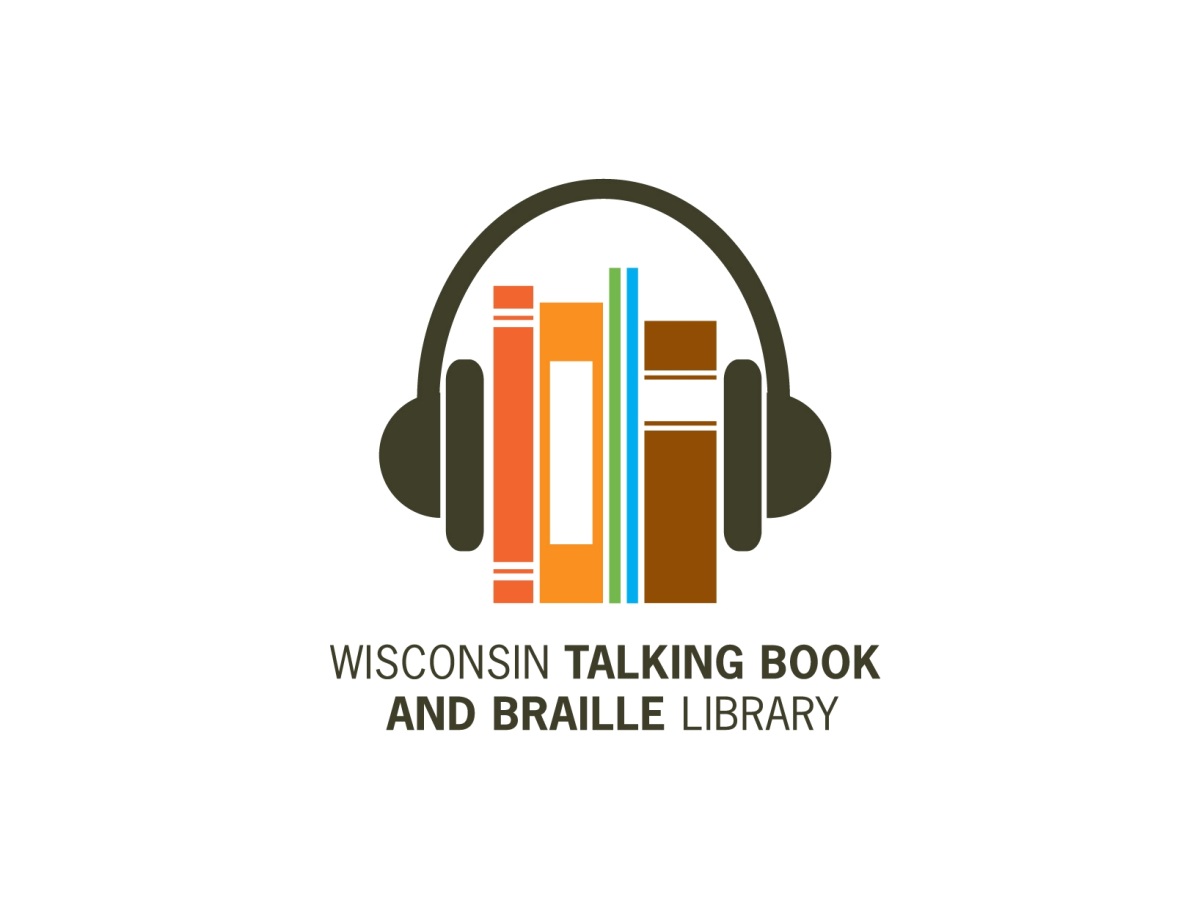 